Formative AssessmentWhat type of Epithelial tissue is shown? ______________________________________________On the picture below, label the following: Connective Tissue, Apical Surface, Basement Membrane and Lumen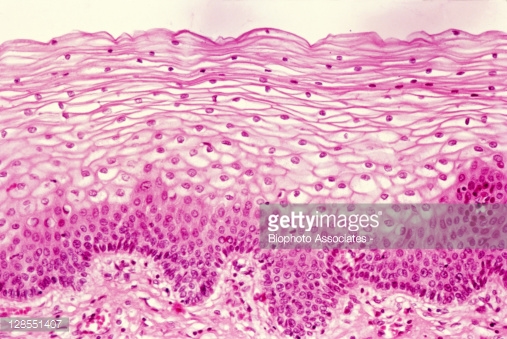 Formative AssessmentWhat type of Epithelial tissue is shown? ______________________________________________On the picture below, label the following: Connective Tissue, Apical Surface, Basement Membrane and Lumen